UB Planering TeknikträningVeckaTemaInnehåll38FinterEnkelUppvärmning Ca 20 minVäckaLöpning med armkryss 1 minutZig-zag-löpning 1 minutParövning: Fram- och baklängeslöpning med passning 1 minutLöpning med frys 1 minutSplitvristhopp 2x20 meterSkipping med rotation 2x20 meterRörlighet/Styrka- Stående benpendlingar 20 reps/riktning
- Korkskruv 10 reps/sida
- Magliggande diagonallyft 2x10-20 reps/diagonal
- Sidoplanka med höftlyft 2x10 reps/sida
- Situps med bollrullning 10 reps
- Utfallsvändningar 20 reps
- Parövning: Utåtrotation av axel 2x15 repsBereddKnäböjshopp med stegisättning 2x10 repsVäggklapp med en hand – rush 4 repsEnkelfinter(Formell) Ca 5 minFrån kortsida till kortsidaTre hopp på varje benTre hopp på varje sida med tydligt sidledshopp när man byter fotTre och tre(Formell) Först med lite avvaktande försvar sedan med lite mer engagerat försvar. Ca 25 minStudsfintSkottfintEnkel stegisättningStegisättning med ett steg tillbakaÖststatsfint med studsÖststatsfint med mellanhoppOmvänd StegisättningOmvänd stegisättning med studsSpelmoment(Funktionell) ca 20 minFyra anfallare (V6, V9, H9, H6). Två försvarare som arbetar i sidled och lite i djupled på varsin halva av planen vid 6m-linjen. Försvararna försöker stoppa genombrottet. Tränare fördelar bollar från M9 enligtT- V9 – V6 som går på genombrottT – H9 – H6 som går på genombrottT – V9 som går på genombrottT – H9 som går på genombrottFrån början39FinterEnkelUppvärmning ca 20 minVäckaLöpning med armkryss 1 minutZig-zag-löpning 1 minutParövning: Fram- och baklängeslöpning med passning 1 minutLöpning med frys 1 minutSplitvristhopp 2x20 meterSkipping med rotation 2x20 meterRörlighet/Styrka- Stående benpendlingar 20 reps/riktning
- Korkskruv 10 reps/sida
- Magliggande diagonallyft 2x10-20 reps/diagonal
- Sidoplanka med höftlyft 2x10 reps/sida
- Situps med bollrullning 10 reps
- Utfallsvändningar 20 reps
- Parövning: Utåtrotation av axel 2x15 repsBereddKnäböjshopp med stegisättning 2x10 repsVäggklapp med en hand – rush 4 repsEnkelfinter(Formell) ca 5 minFrån kortsida till kortsidaTre hopp på varje benTre hopp på varje sida med tydligt sidledshopp när man byter fotTre och tre(Formell) ca 25 minStudsfintSkottfintEnkel stegisättningStegisättning med ett steg tillbakaÖststatsfint med studsÖststatsfint med mellanhoppOmvänd StegisättningOmvänd stegisättning med studsSpelmoment(Funktionell) ca 20 minTvå 9m led (V9, H9) och två försvarare (som ligger högt). 9m backar upp varandra och försöker göra genombrott. Efter anfall blir man förvarare40FinterDubbelUppvärmning ca 20 minVäckaVäderkvarnen 1 minLöpning med snurr 1 minKorsstegslöpning 1 minBreda vristhopp med bålrotation 2x20m Parövning: Fram- och baklängeslöpning med passning 1 minutRörlighet/styrkaRyggliggande diagonalspark 20 repDynamisk knästräckning  20 rep på varje benBjörngång med bollrullning 2x 20mKnäfyrfota armlyft med boll 10 rep på avrje armUtfallsvändningar 20 repDraken 10 repVindrutetorkaren 20 repParövning: Utåtrotation av axel 2x15 repsBereddKnäböjshopp med stegisättning 2x10 repsVäggklapp med en hand – rush 4 repsDubbelfinterFormell) ca 5 minFrån kortsida till kortsidaTre hopp på varje benHoppa åt vänster, hoppa åt höger, hoppa åt vänster igen och sedan framåt. Sedan tvärtomTre och tre(Formell) ca 20 minDubbelfintenÖststatsfintStegisättning tillbaka med studsOmvänd stegisättning tillbaka med studsSpelmoment(Funktionell) ca 25 minFyra anfallare (V6, V9, H9, H6). Två försvarare som arbetar i sidled och lite i djupled på varsin halva av planen vid 6m-linjen. Försvararna försöker stoppa genombrottet. Tränare fördelar bollar från M9 enligtT- V9 – V6 som går på genombrottT – H9 – H6 som går på genombrottT – V9 som går på genombrottT – H9 som går på genombrottFrån börjanSpel fyra mot fyra med tillämpning av genombrott41FinterDubbelUppvärmning ca 20 minVäckaVäderkvarnen 1 minLöpning med snurr 1 minKorsstegslöpning 1 minBreda vristhopp med bålrotation 2x20m Parövning: Fram- och baklängeslöpning med passning 1 minutRörlighet/styrkaRyggliggande diagonalspark 20 repDynamisk knästräckning  20 rep på varje benBjörngång med bollrullning 2x 20mKnäfyrfota armlyft med boll 10 rep på avrje armUtfallsvändningar 20 repDraken 10 repVindrutetorkaren 20 repParövning: Utåtrotation av axel 2x15 repsBereddKnäböjshopp med stegisättning 2x10 repsVäggklapp med en hand – rush 4 repsDubbelfinterFormell) ca 5 minFrån kortsida till kortsidaTre hopp på varje benHoppa åt vänster, hoppa åt höger, hoppa åt vänster igen och sedan framåt. Sedan tvärtomTre och tre(Formell) ca 20 minDubbelfintenÖststatsfintStegisättning tillbaka med studsOmvänd stegisättning tillbaka med studsSpelmoment(Funktionell) ca 25 minFyra anfallare (V6, V9, H9, H6). Två försvarare som arbetar i sidled och lite i djupled på varsin halva av planen vid 6m-linjen. Försvararna försöker stoppa genombrottet. Tränare fördelar bollar från M9 enligtT- V9 – V6 som går på genombrottT – H9 – H6 som går på genombrottT – V9 som går på genombrottT – H9 som går på genombrottFrån börjanSpel fem mot fem med tillämpning av genombrott42Skott 9mUppvärmning ca 20 minVäckaVäderkvarnen 1 minLöpning med snurr 1 minKorsstegslöpning 1 minBreda vristhopp med bålrotation 2x20m Parövning: Fram- och baklängeslöpning med passning 1 minutRörlighet/styrkaRyggliggande diagonalspark 20 repDynamisk knästräckning  20 rep på varje benBjörngång med bollrullning 2x 20mKnäfyrfota armlyft med boll 10 rep på avrje armUtfallsvändningar 20 repDraken 10 repVindrutetorkaren 20 repParövning: Utåtrotation av axel 2x15 repsBereddKnäböjshopp med stegisättning 2x10 repsVäggklapp med en hand – rush 4 repsSkottStämskott i nätetTvå och två, Stämskott med boll i handen, kompisen håller upp bollen.VikskottTvå och två, vikskott med boll i handen, kompisen håller upp bollen.Höftskott…Underarmsskott…Två 9M led, en uppbackning, ett skott från 9m. Bred och djup, rörelse med och utan boll.VikskottHöftskottUnderamsskott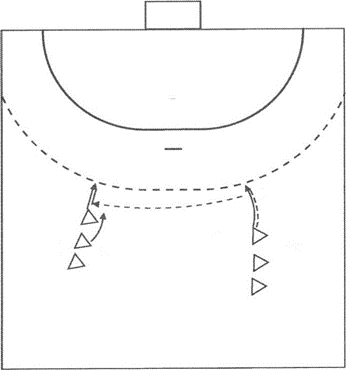 Spelmoment(Funktionell) ca 25 min Värmning av målvakterFyra anfallare (V9, M9, M9, H9). Två försvarare som arbetar i sidled och lite i djupled på varsin halva av planen vid 6m-linjen. Försvararna försöker stoppa genombrottet. Tränare fördelar bollar från M9 enligtT- V9 – M9 som går på skottT – V9 som går på skottT – H9 – M9 som går på skottT – H9 som går på skottFrån början43Skott 9mUppvärmning ca 20 minVäckaVäderkvarnen 1 minLöpning med snurr 1 minKorsstegslöpning 1 minBreda vristhopp med bålrotation 2x20m Parövning: Fram- och baklängeslöpning med passning 1 minutRörlighet/styrkaRyggliggande diagonalspark 20 repDynamisk knästräckning  20 rep på varje benBjörngång med bollrullning 2x 20mKnäfyrfota armlyft med boll 10 rep på avrje armUtfallsvändningar 20 repDraken 10 repVindrutetorkaren 20 repParövning: Utåtrotation av axel 2x15 repsBereddKnäböjshopp med stegisättning 2x10 repsVäggklapp med en hand – rush 4 repsSkottStämskott i nätetTre och tre, Stämskott med boll i handen, kompisen håller upp bollen och en passiv försvarareVikskottTvå och två, vikskott med boll i handen, kompisen håller upp bollen och en passiv försvarare.Höftskott…Underarmsskott…Två 9M led, en uppbackning, ett skott från 9m. Bred och djup, rörelse med och utan boll. Med två passiva försvarare, efter skott tag försvararens plats.VikskottHöftskottUnderamsskott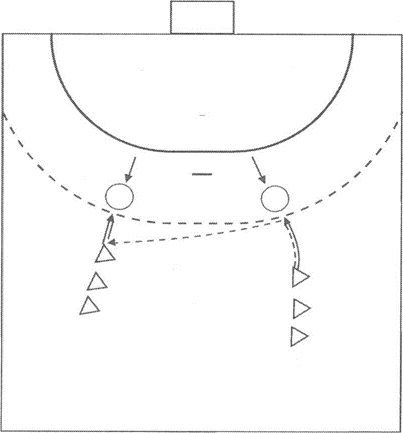 Spelmoment(Funktionell) ca 25 min Värmning av målvakterFyra anfallare (V9, M9, M9, H9). Två försvarare som arbetar i sidled och lite i djupled på varsin halva av planen vid 6m-linjen. Försvararna försöker stoppa genombrottet. Tränare fördelar bollar från kant enligtT- V9 – M9 som går på skottT – V9 som går på skottT – H9 – M9 som går på skottT – H9 som går på skottFrån början44Skott 9mUppvärmning ca 20 minVäckaVäderkvarnen 1 minLöpning med snurr 1 minKorsstegslöpning 1 minBreda vristhopp med bålrotation 2x20m Parövning: Fram- och baklängeslöpning med passning 1 minutRörlighet/styrkaRyggliggande diagonalspark 20 repDynamisk knästräckning  20 rep på varje benBjörngång med bollrullning 2x 20mKnäfyrfota armlyft med boll 10 rep på avrje armUtfallsvändningar 20 repDraken 10 repVindrutetorkaren 20 repParövning: Utåtrotation av axel 2x15 repsBereddKnäböjshopp med stegisättning 2x10 repsVäggklapp med en hand – rush 4 repsSkottStämskott med sidorörelse i nätetSpringskott nätetTvå och två. Stämskott med sidorörelse och en passiv försvarareVisa lågt skjut högtTvå 9M led, en uppbackning, ett skott från 9m. Bred och djup, rörelse med och utan boll. Med två passiva försvarare, efter skott tag försvararens plats.VikskottHöftskottUnderamsskottVisa lågt, skjut högtStämskott med sidorörelseSpelmoment(Funktionell) ca 25 min Värmning av målvakterFyra anfallare (V9, M9, M9, H9). Två försvarare som arbetar i sidled och lite i djupled på varsin halva av planen vid 6m-linjen. Försvararna försöker stoppa genombrottet. Tränare fördelar bollar från kant enligtT- V9 – M9 som går på skottT – V9 som går på skottT – H9 – M9 som går på skottT – H9 som går på skottFrån början45Hoppskott 9mUppvärmning ca 20 minVäckaVäderkvarnen 1 minLöpning med snurr 1 minKorsstegslöpning 1 minBreda vristhopp med bålrotation 2x20m Parövning: Fram- och baklängeslöpning med passning 1 minutRörlighet/styrkaRyggliggande diagonalspark 20 repDynamisk knästräckning  20 rep på varje benBjörngång med bollrullning 2x 20mKnäfyrfota armlyft med boll 10 rep på avrje armUtfallsvändningar 20 repDraken 10 repVindrutetorkaren 20 repParövning: Utåtrotation av axel 2x15 repsBereddKnäböjshopp med stegisättning 2x10 repsVäggklapp med en hand – rush 4 repsHoppskottIn i nätetVikhopskottFel ben hoppskottEtt steg hoppskottJämfota hoppskottSkottfint och hoppskottHoppskott och skjut i höfthöjdTvå och två. Stämskott med sidorörelse och en passiv försvarareVisa lågt skjut högtTvå 9M led, en uppbackning, ett skott från 9m. Bred och djup, rörelse med och utan boll. Med två passiva försvarare, efter skott tag försvararens plats.VikhopskottFel ben hoppskottEtt steg hoppskottJämfota hoppskottSkottfint och hoppskottHoppskott och skjut i höfthöjd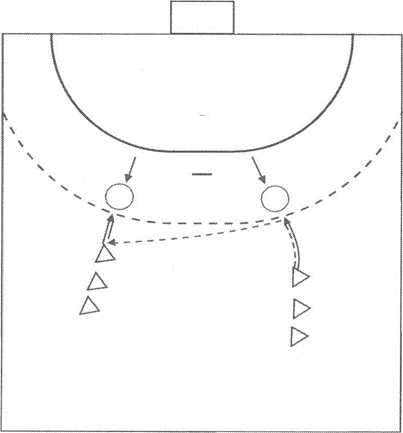 Spelmoment(Funktionell) ca 25 min Värmning av målvakterFyra anfallare (V9, M9, M9, H9). Två försvarare som arbetar i sidled och lite i djupled på varsin halva av planen vid 6m-linjen. Försvararna försöker stoppa genombrottet. Tränare fördelar bollar från kant enligtT- V9 – M9 som går på skottT – V9 som går på skottT – H9 – M9 som går på skottT – H9 som går på skottFrån början46Hoppskott 9mLika47Hoppskott 9mlika48Skott 6m49Skott 6m502Försvar3Försvar4Försvar5Försvar6Kontring7Kontring8Kontring9Kontring10Spelförståelse11Spelförståelse12Spelförståelse13Spelförståelse